  BLACKMORE  VALE  LIONS  RELAYSunday 3rd February 2019 at 11.00 amSTART / FINISH: Bishops Caundle Playing Fields, DT9 5NB (on A3030 Sherborne to Sturminster Newton road)CLOSING DATE: 27th January 2019 or when entry limit of 20 teams is reached.   Course and location map at bvlhm.yolasite.com – uneven ground makes the course unsuitable for wheelchairs.  FEES: £19 for non-affiliated team (both runners unaffiliated); £15 for a team containing at least one affiliated runner.(Cheques payable to ‘Blackmore Vale Lions Club’).      Minimum Age is 16 yrs on 3rd February 2019. MEMENTO: Free memento for all Relay runnersTROPHIES: 1st Male, 1st Female and 1st Mixed team. ✂‒‒‒‒‒‒‒‒‒‒‒‒‒‒‒‒‒‒‒‒‒‒‒‒‒‒‒‒‒‒‒‒‒‒‒‒‒‒‒‒‒‒‒‒‒‒‒‒‒‒‒‒‒‒‒‒‒‒‒‒‒‒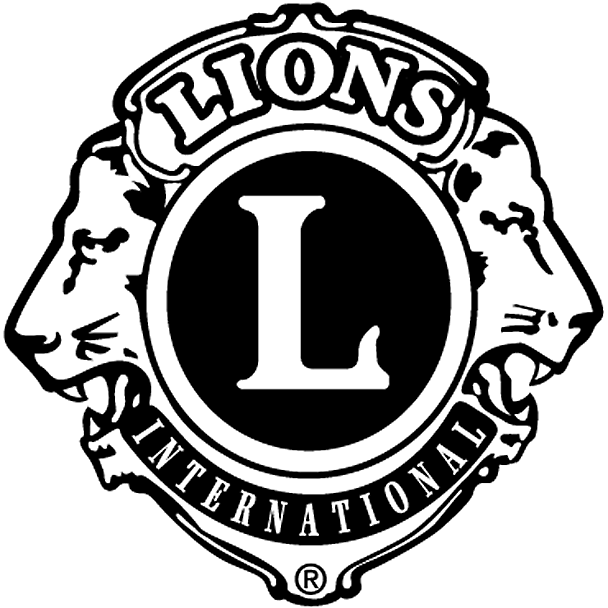 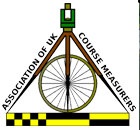 15/013RACE IS RUN UNDER UKA RULESUKA LICENCEID 2019-36636In aid of Charity and localGood Causes through theBlackmore Vale LionsCharity Trust Fund. Registered Charity No. 1019759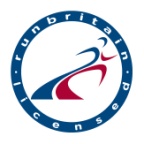 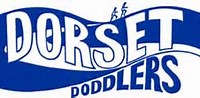 NO EARPHONES TO BE WORN DURING THE RACE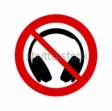 